Cynorthwy-ydd Cynnwys -Cymraeg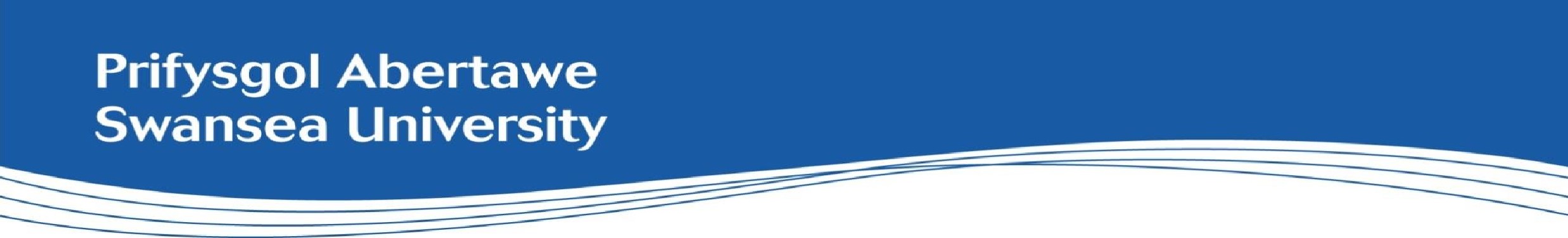 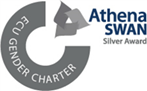 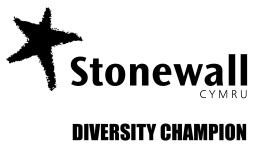 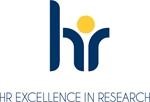 Gwasanaeth: Marchnata Teitl y Swydd:M32 – GR04 - Cynorthwy-ydd Cynnwys - CymraegAdran/Pwnc:Gwasanaeth Marchnata Cyflog:Gradd 4 Oriau Gwaith: Amser Llawn – 35 awr yr wythnos Contract:Parhaol   Lleoliad:I'w gadarnhau CyflwyniadEr mwyn cyflawni ei huchelgais cynaliadwy o fod yn un o'r 30 o brifysgolion gorau, mae angen ar Brifysgol Abertawe weithlu â'r sgiliau amrywiol angenrheidiol i sicrhau ei bod yn gallu cyflawni rhagoriaeth mewn ymchwil, addysgu, dysgu a phrofiad ehangach y myfyrwyr; ac i fod yn bwerdy ar gyfer economi'r rhanbarth ac yn rhyngwladol. Gwybodaeth gefndirolMae Gwasanaeth Marchnata'r Brifysgol yn rhan o Gyfarwyddiaeth MRI ac mae'n gyfrifol am y canlynol: Yn cyflwyno allbynnau marchnata sy'n cyd-fynd â nodau a gwerthoedd strategol y brifysgol.
 Ymrwymiad i gyflwyno ymgyrchoedd o safon a arweinir gan ganlyniadau, cynnwys, atebion digidol, brand a chreadigol sy'n gwella enw da Prifysgol Abertawe Arddangos rhagoriaeth, amrywiaeth ac effaith gweithgareddau'r Brifysgol. Mae'r rôl hon yn galw am ruglder wrth siarad ac ysgrifennu Cymraeg gydag ymagwedd hynod drefnus a rhagweithiol i gynorthwyo wrth greu a churadu cynnwys ar gyfer ystod o sianelau digidol. Bydd y rôl yn cynorthwyo gydag adrodd stori Abertawe yn Gymraeg drwy'r cyfryngau cymdeithasol ac ar gyfer ystod o gynulleidfaoedd, gan weithio gydag amrywiaeth o adrannau a chreu postiadau ar y cyfryngau cymdeithasol a monitro rhyngweithiadau ac ymgysylltiad. Prif Ddiben y SwyddCynorthwyo'r tîm cynnwys wrth reoli prif sianeli cyfryngau cymdeithasol y Brifysgol gyda ffocws penodol ar gynyddu'r cynulleidfaoedd sy'n siarad Cymraeg ar TikTok ac Instagram. Cynorthwyo wrth greu amrywiaeth o gynnwys gwahanol i gynrychioli bywyd myfyrwyr ym Mhrifysgol Abertawe gan gynnwys fideos Instagram, TikTok a ffotograffiaeth. Gweithio gydag Undeb y Myfyrwyr ac adrannau eraill ar draws y brifysgol i lunio calendr o ddigwyddiadau er mwyn creu cynnwys digidol gwreiddiol Cymraeg megis ond heb fod yn gyfyngedig i'r Eisteddfod, Diwrnodau Agored, Varsity, Graddio, Wythnos y Glas, Gŵyl Wyddoniaeth Abertawe, Gwobrau Ymchwil ac Arloesi.  Cynorthwyo'r tîm cynnwys gyda llunio ymgyrchoedd newydd.  Cynorthwyo'r tîm cynnwys wrth gyflwyno amserlen cynnwys Cymraeg ar gyfer y sianeli cyfryngau cymdeithasol. Adolygu dadansoddeg y prif sianeli cyfryngau cymdeithasol yn rheolaidd i'r swyddogion marchnata. Cynorthwyo'r tîm cynhyrchu creadigol gyda golygu sylfaenol er mwyn i gynnwys Cymraeg sy'n barod ar gyfer y sianeli gael ei gyhoeddi Creu cynnwys Cymraeg gwreiddiol ar gyfer sianelau digidol yn ogystal â sicrhau bod cynnwys Saesneg yn ddwyieithog ac yn cydymffurfio â Safonau'r Iaith Gymraeg. Rhoi cymorth gweithredol drwy gydol y cyfnod Cadarnhau a Chlirio yn ôl cyfarwyddyd rheolwr llinell Rhoi cymorth gweithredol ar gyfer digwyddiadau recriwtio allweddol megis Diwrnodau Agored, ffeiriau allanol yn ôl cyfarwyddyd rheolwr llinell  Gweithio'n agos gyda phob maes yn y Gwasanaeth Marchnata  Bod yn aelod ystwyth o'r Gwasanaeth Marchnata yn ôl cyfarwyddyd y Pennaeth Marchnata oherwydd anghenion gweithredol a busnes Darparu gwasanaeth proffesiynol, effeithlon sy'n canolbwyntio ar gwsmeriaid er mwyn sicrhau bod canlyniadau marchnata'n cael eu cyflwyno'n brydlon i'r lefel gwasanaeth y cytunwyd arni Ceisio, rhoi a gweithredu ar adborth i wella fel gweithiwr proffesiynol, gan gymryd cyfrifoldeb am eich Datblygu Proffesiynol Parhaus eich hun. Fel Cyfarwyddiaeth perfformiad uchel sy'n gwella'n barhaus, disgwylir i’r holl aelodau staff gyflawni rolau gwahanol mewn agweddau eraill ar waith Marchnata, Recriwtio a Rhyngwladol neu'r Brifysgol ehangach, er twf personol a phroffesiynol neu yn unol â gofynion gweithredol. Dyletswyddau CyffredinolCyfrannu'n llawn at bolisïau Galluogi Perfformiad ac Iaith Gymraeg y Brifysgol Hyrwyddo cydraddoldeb ac amrywiaeth mewn arferion gwaith a chynnal perthnasoedd gweithio cadarnhaol. Arwain wrth wella perfformiad iechyd a diogelwch yn barhaus drwy ddealltwriaeth gadarn o broffil risg a datblygu diwylliant iechyd a diogelwch cadarnhaol. Unrhyw ddyletswyddau eraill y mae'r Gyfadran/y Gyfarwyddiaeth/y Maes Gwasanaeth wedi cytuno arnynt Sicrhau bod rheoli risg yn rhan annatod o'ch gweithgareddau beunyddiol i sicrhau bod arferion gwaith yn cydymffurfio â Pholisi Rheoli Risg y Brifysgol. Proffesiynol Gwasanaethau Gwerthoedd Mae holl feysydd Gwasanaethau Proffesiynol ym Mhrifysgol Abertawe yn gweithredu yn ôl cyfres ddiffiniedig o Werthoedd Craidd –  Gwerthoedd y Gwasanaethau Proffesiynol  a disgwylir y gall pawb ddangos ymrwymiad i’r gwerthoedd hyn o'r adeg cyflwyno cais am swydd i gyflawni eu rolau o ddydd i ddydd. Mae ymrwymiad i'n gwerthoedd ym Mhrifysgol Abertawe yn ein cefnogi wrth hyrwyddo cydraddoldeb ac wrth werthfawrogi amrywiaeth er mwyn defnyddio'r holl ddoniau sydd gennym.  Rydym yn Broffesiynol   Rydym yn ymfalchïo mewn defnyddio ein gwybodaeth, ein sgiliau, ein creadigrwydd, ein gonestrwydd a'n doethineb i ddarparu gwasanaethau arloesol, effeithiol ac effeithlon ynghyd ag atebion o safon ardderchog Rydym yn Cydweithio                   Rydym yn ymfalchïo mewn amgylchedd gweithio rhagweithiol a chydweithredol o gydraddoldeb, ymddiriedaeth, parch, cydweithio a her, i ddarparu gwasanaethau sy'n ceisio rhagori ar anghenion a disgwyliadau cwsmeriaid. Rydym yn Ofalgar   Rydym yn derbyn cyfrifoldeb am wrando ar ein myfyrwyr, ein cydweithwyr, ein partneriaid allanol a'r cyhoedd, eu deall ac ymateb yn hyblyg iddynt, fel bod pob cysylltiad rhyngddynt a ni yn brofiad personol a chadarnhaol. Mae ymrwymiad i'n gwerthoedd ym Mhrifysgol Abertawe yn ein cefnogi wrth hyrwyddo cydraddoldeb ac wrth werthfawrogi amrywiaeth er mwyn defnyddio'r holl ddoniau sydd gennym. Manyleb PersonMeini Prawf Hanfodol: Gwerthoedd:Tystiolaeth o ymfalchïo mewn darparu atebion a gwasanaethau proffesiynol. Y gallu i gydweithio mewn amgylchedd o gydraddoldeb, ymddiriedaeth a pharch i ddarparu gwasanaethau sy'n ceisio rhagori ar anghenion a disgwyliadau cwsmeriaid Tystiolaeth o ymagwedd ofalgar at eich holl gwsmeriaid, gan sicrhau profiad personol a chadarnhaol  Cymwysterau: Cymhwyster TGAU a/neu brofiad gwaith perthnasolProfiad:Gallu dangos rhagoriaeth mewn gwasanaeth cwsmeriaid. Profiad o lunio adroddiadau sy'n dangos cynllunio ac adolygu gweithgarwch Profiad o ddefnyddio ffonau clyfar neu gamerâu i gynhyrchu cynnwys fideos
 Gwybodaeth a Sgiliau: Rhugl yn Gymraeg - wrth siarad ac ysgrifennuDeall sianeli cyfryngau cymdeithasol allweddol, yn enwedig Facebook, Instagram a TikTok Sgiliau cyfathrebu'n ysgrifenedig ac ar lafar Chwaraewr tîm da ac ymrwymiad i weithio gydag eraill.   Uchel iawn eich cymhelliant gyda sgiliau trefnu cryf Sgiliau iaith Gymraeg: Lefel 3  – 'rhugl', e.e. gallu cynnal sgwrs yn rhugl yn Gymraeg ar fater sy'n ymwneud â'r gwaith.
 Gallu ysgrifennu deunydd Cymraeg gwreiddiol yn gywir ac yn hyderus.Meini Prawf Dymunol: Profiad o weithio yn y sector Addysg Uwch neu astudio ym Mhrifysgol Abertawe Profiad o greu cynnwys digidol  Profiad o weithio fel Myfyriwr Llysgennad neu gyda nhw  